У К Р А Ї Н АГОЛОВА ЧЕРНІВЕЦЬКОЇ ОБЛАСНОЇ РАДИ__________________________________________________________________________________________РОЗПОРЯДЖЕННЯ21   січня  2022 р.				                                    №    10-нПро відзначення з нагоди 
Дня Соборності України
Відповідно до Положення про Почесну грамоту Чернівецької обласної ради, затвердженого рішенням 2-ї сесії обласної ради VІІІ скликання від 31.03.2021 № 99-2/21, розглянувши клопотання Головного управління Національної поліції в Чернівецькій області від 28.12.2021 №5714/123/01/12-2021, нагородити Почесною грамотою обласної радиза сумлінну працю, високий професіоналізм, старанність і наполегливість при виконанні службових завдань, активну громадянську позицію  та з нагоди Дня Соборності України.
Голова  обласної ради		                                                    Олексій БОЙКОДОЛІБУ-РЯБОГООлександра Володимировичакапітана поліції, старшого слідчого слідчого відділення відділення поліції №2 (м.Хотин) Дністровського районного відділу поліції Головного управління Національної поліції в Чернівецькій областіГОНЧАРАОлеся Сергійовичакапітана поліції, інспектора відділу охорони публічного порядку, масових і охоронних заходів управління превентивної діяльності Головного управління Національної поліції в Чернівецькій областіСОРОЧАНА 
Віталія Васильовичастаршого лейтенанта поліції, начальника 3-го відділу з проведення спеціальних операцій (штурмовий) управління «Корпус оперативно-раптової дії» Головного управління Національної поліції в Чернівецькій областіБІЛИКАОлександра Геннадійовичалейтенанта поліції, оперуповноваженого сектору кримінальної поліції Дністровського районного відділу поліції Головного управління Національної поліції в Чернівецькій областіХОЛЕВЧУКАВ’ячеслава Ауреловича лейтенанта поліції, оперуповноваженого відділу розкриття злочинів проти власності управління карного розшуку Головного управління Національної поліції в Чернівецькій області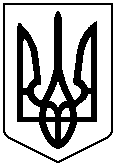 